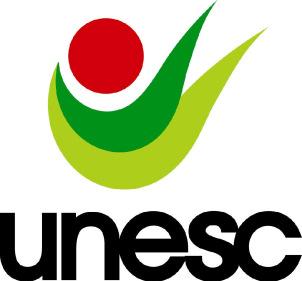 PRÓ-REITORIA DE PÓS-GRADUAÇÃO, PESQUISA E EXTENSÃOUNIDADE ACADÊMICA DE CIÊNCIAS DA SAÚDEPROGRAMA DE PÓS-GRADUAÇÃO EM CIÊNCIAS DA SAÚDEUNIVERSIDADE DO EXTREMO SUL CATARINENSE – UNESC Avenida Universitária, 1105 – Bairro UniversitárioCaixa Postal 316788806-000 – CRICIÚMA – SCEDITAL 04/PPGCS/2014O Programa de Pós-graduação em Ciências da Saúde faz saber que estão abertas as inscrições para o processo de seleção para bolsas concedidas pela Fundação de Amparo à Pesquisa e Inovação do Estado de Santa Catarina – FAPESC, na Chamada Pública nº 02/2014 “Programa FAPESC de Recursos Humanos em CTI Mestrado”. http://www.fapesc.sc.gov.br/images/stories/chamada2014/Edital_02_bolsas_mestrado_2014.pdf1. DAS VAGAS 1.1 Serão disponibilizadas 04 (quatro) vagas para bolsas de mestrado para alunos regularmente matriculados, desde que ingressantes no programa no segundo semestre de 2013 ou no ano de 2014. Os candidatos as bolsas de estudos da FAPESC/CAPES deverão obrigatoriamente cumprir, a partir do momento da matrícula e no decorrer do curso, os seguintes requisitos: a) Dedicar-se integralmente às atividades acadêmicas e à pesquisa, em ritmo compatível com as atividades exigidas pelo Programa de Pós-Graduação e normas da CAPES. b) Manter um bom desempenho acadêmico, que será atestado pelo(a) orientador(a) durante todo o período de concessão da bolsa. c) Indicar conta de sua titularidade no Banco do Brasil para o recebimento mensal e sucessivo da bolsa. d) O (A) BOLSISTA enviará à FAPESC, semestralmente e em prazos a serem estipulados, relatórios parciais do andamento dos estudos, com parecer do orientador e aval do coordenador do curso. e) Ao final da vigência deste Termo de Compromisso, o Programa de Pós-Graduação, Orientador e BOLSISTAS apresentarão relatório conjunto com resultado sucinto, em papel e em meio eletrônico, para ser divulgado no site da FAPESC. f) Submeter à apreciação da FAPESC/CAPES qualquer proposta de mudança no projeto. g) Em qualquer ação promocional ou publicação de trabalhos relacionados com objeto do presente Termo, deverá ser feita, necessariamente, menção expressa à FAPESC/CAPES. Devolver à FAPESC, em valores atualizados, a(s) mensalidade(s) recebidas indevidamente, caso os requisitos e compromissos estabelecidos acima não sejam cumpridos; Cumprir e fazer cumprir demais exigências que por ventura possam ser requeridas pela FAPESC/CAPES ao longo do curso. 2. DAS INSCRIÇÕES As inscrições deverão ser feitas no período de 08 a 13 de outubro de 2014, das 8h às 12h e das 13h às 17h, na Secretaria do Programa de Pós-graduação em Ciências da Saúde, localizada na sala 16 do ultimo piso do Bloco S, no campus da UNESC. Os candidatos deverão apresentar os seguintes documentos à Secretaria do Programa: a) Formulário de inscrição, anexo I deste edital, devidamente preenchido; b) Currículo documentado na Plataforma Lattes/CNPq. 3. DOS REQUISITOS PARA CONCESSÃO DA BOLSA3.1 Exigir-se-á do mestrando, para concessão e/ou manutenção de bolsa de estudo:I – ter currículo atualizado na Plataforma Lattes.II – ser brasileiro, ou estrangeiro com visto permanente no Brasil.III – ter plano de trabalho vinculado a projeto de pesquisa da instituição em que a bolsa será implementada;VI – não ter pendências de qualquer natureza com a FAPESC e com a CAPES.V – comprovar desempenho acadêmico satisfatório conforme as normas definidas pelo Programa de Pós-graduação.VI – não possuir qualquer relação de trabalho com a instituição promotora do Programa de Pós-graduação.VII – não receber remuneração proveniente de vínculo empregatício ou funcional durante a vigência da bolsa, exceto no caso que tenha seu afastamento com manutenção de vencimentos formalmente autorizado pela instituição de vínculo;VIII – dedicar-se integralmente às atividades acadêmicas e de pesquisa, em ritmo compatível com as atividades exigidas pelo Programa de pós-graduação e normas da CAPES.IX – realizar estágio de docência de acordo com o Art. 20 da norma administrativa PROPEX N° 01/2013.X – não acumular a bolsa com qualquer modalidade de auxílio ou bolsa de agências de fomento público nacional ou internacional ou instituição privada;XI – não ser aposentado ou estar em situação equiparada. XII – ser ingressante no segundo semestre de 2013 ou em 2014 e estar regularmente matriculado no Curso/Programa de Pós-Graduação contemplado, até a data de submissão do Termo de Compromissso;XIII – residir no Estado de Santa Catarina no período de vigência da bolsa.XV – firmar Termo de Compromisso, declarando estar ciente e de acordo com os requisitos estabelecidos no Edital de Chamada Pública 02/2014/FAPESC.4 - DAS OBRIGAÇÕES DO BOLSISTA4.1 Os estudantes contemplados deverão atender as seguintes obrigações sob pena de perder a concessão de bolsa:I. Cumprir todas as determinações regimentais do curso e da instituição no qual está regularmente matriculado;II. Dedicar-se integralmente às atividades do Programa de Pós-graduação, visando atender aos objetivos do cronograma de atividades e cumprir tempestivamente o prazo máximo estabelecido para sua titulação;2III. Assumir a obrigação de restituir todos os recursos recebidos das agências de fomento, na hipótese de interrupção do estudo, salvo se motivada por doença grave devidamente comprovada;IV. Apresentar, nas datas estabelecidas pelo programa, para avaliação pela Comissão de Bolsa, o relatório semestral de atividades, mediante informações do Coordenador do Programa e respectivo orientador, para efeito de continuidade ou interrupção da bolsa.V. Comprovar aprovação nas disciplinas cursadas.VI. Restituir os recursos recebidos irregularmente, quando apurada a não observância das normas, salvo se motivada por caso fortuito, força maior, circunstância alheia à sua vontade ou doença grave devidamente comprovada e fundamentada em parecer da Comissão de Bolsas.5 DA DURAÇÃO DAS BOLSAS5.1 As bolsas serão concedidas pelo prazo máximo de 24 (vinte e quatro) meses, se atendidas as seguintes condições:I - recomendação sustentada na avaliação do desempenho acadêmico do pós-graduando feita pela Comissão de Bolsas;II - persistência das condições pessoais do beneficiário, que ensejaram a concessão anterior.§1º Na apuração do limite de duração das bolsas, considerar-se-ão também as parcelas recebidas anteriormente pelo bolsista, advindas de outro programa de bolsas das agências para o mesmo nível de curso, assim como o período do estágio no exterior subsidiado por qualquer agência ou organismo nacional ou estrangeiro.§ 2º Ressalvadas as situações excepcionais, disciplinadas em normas baixadas pelas agências de fomento, os limites fixados neste artigo são improrrogáveis.6 DO PROCESSO DE SELEÇÃO DAS BOLSAS6.1 A seleção dos candidatos para bolsa em nível de mestrado far-se-á com base na pontuação obtida a partir dos seguintes critérios:a) 50% do peso decorrerão da classificação obtida quando da seleção para ingressar no Programa, com uma pontuação máxima 50 pontos para o primeiro colocado conforme quadro abaixo: 
b) 50% decorrerão da análise de seu histórico acadêmico-científico (com uma pontuação máxima de 50 pontos) conforme tabela abaixo:6.2 Na atribuição das bolsas disponíveis serão contemplados os candidatos com maior pontuação. Até a concessão da terceira bolsa não poderá ocorrer o acúmulo por orientador sem que antes os orientados de outros orientadores sejam contemplados.36.3 Em caso de empate terá direito o aluno que obtiver maior pontuação em publicações científicas, seguido pela maior pontuação. Persistindo o empate, terá prioridade na concessão o estudante que comprovar residência fixa, de no mínimo 2 (dois) anos, na região da Amurel, Amrec e Amesc.7  DO RESULTADO FINAL7.1 A listagem dos alunos selecionados será divulgada até o dia 15 de outubro de 2014 através da secretaria do Programa de Pós-graduação em Ciências da Saúde e do endereço www.ppgcs.unesc.net.DAS INFORMAÇÕES ADICIONAIS E DOS FORMULÁRIOS ESPECÍFICOS 8.1 Informações adicionais poderão ser obtidas na secretaria do Programa de Pós-graduação em Ciências da Saúde, de segunda a sexta-feira, das 8h às 12h e das 13h às 17h, ou através destes meios: telefone (48) 3431-2578, e-mail ppgcs@unesc.net ou endereço www.ppgcs.unesc.net.9 DAS DISPOSIÇÕES FINAISOs casos omissos serão deliberados pela Comissão Institucional de Bolsa e pela Coordenação do Programa de Pós-graduação em Ciências da Saúde. 9.2 A UNESC não se responsabiliza pela oferta das bolsas de estudo, podendo a mesma ser revogada ou anulada, no todo ou em parte pela FAPESC, nos termos do item 12.9 da Chamada Pública nº 02/2014 “Programa FAPESC de Recursos Humanos em CTI Mestrado”. Todas as obrigações do presente edital seguem as normas contidas na Chamada Pública nº 02/2014 “Programa FAPESC de Recursos Humanos em CTI Mestrado e Doutorado”. Criciúma, SC, 07 de outubro de 2014.Prof. Dr. Claudio Teodoro de SouzaCoordenador do Programa de Pós-graduação emCiências da Saúde4ANEXO I – FORMULÁRIO DE INSCRIÇÃO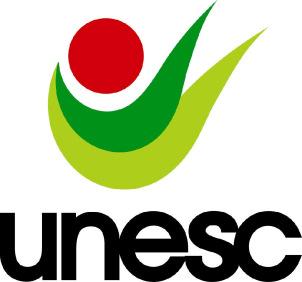 UNIVERSIDADE DO EXTREMO SUL CATARINENSE – UNESCPró-Reitoria de Pós-graduação, Pesquisa e Extensão Unidade Acadêmica de Ciências da SaúdePrograma de Pós-graduação em Ciências da Saúde (Mestrado e Doutorado) Recomendado pela CAPES – Homologado pelo CNE – Portaria Nº 1.919 de 03.06.2005FORMULÁRIO DE INSCRIÇÃONome Completo:5CLASSIFICAÇÃO PONTUAÇÃO1º502º453º404º385º366º347º328º309º2810º2611º2412º2213º2014º1815º1616º1417º12181019º820º621º422º223º EM DIANTE1ATIVIDADE ACADÊMICAPONTUAÇÃOPONTUAÇÃO MÁXIMAIniciação científica (em programas oficiais)1 ponto por mês10Iniciação científica como voluntário conforme certificação da unidade acadêmica0,5 ponto por mês10Publicação científica (artigos, livros, capítulo, trabalhos completos em anais de eventos) como primeiro autor1,5 por trabalho10Participação em publicação científica (artigos, livros, capítulo, trabalhos completos em anais de eventos)1,0 por trabalho10Artigos aceitos para publicação1,0 por artigo10Apresentação de trabalhos em eventos científicos nos últimos 5 anos0,5 por trabalho apresentado10Nacionalidade:Estado Civil:Data de Nascimento:Naturalidade:Nome do Pai:Nome da Mãe:Carteira de Identidade:CPF:Endereço Particular: Rua:Nº:Apto:Bairro:Cidade:Estado:CEP:Fones: Residencial:Comercial:Celular:E-Mail:Orientador: